Приложение №1УТВЕРЖДЕНАпостановлением Ямашскогосельского исполнительного комитетаАльметьевского муниципального районаот «___» ______________ 20__г. №____СХЕМАводоснабжения  Ямашского сельского исполнительного комитета Альметьевского муниципального района Республики Татарстан  на 2015-2030 годы.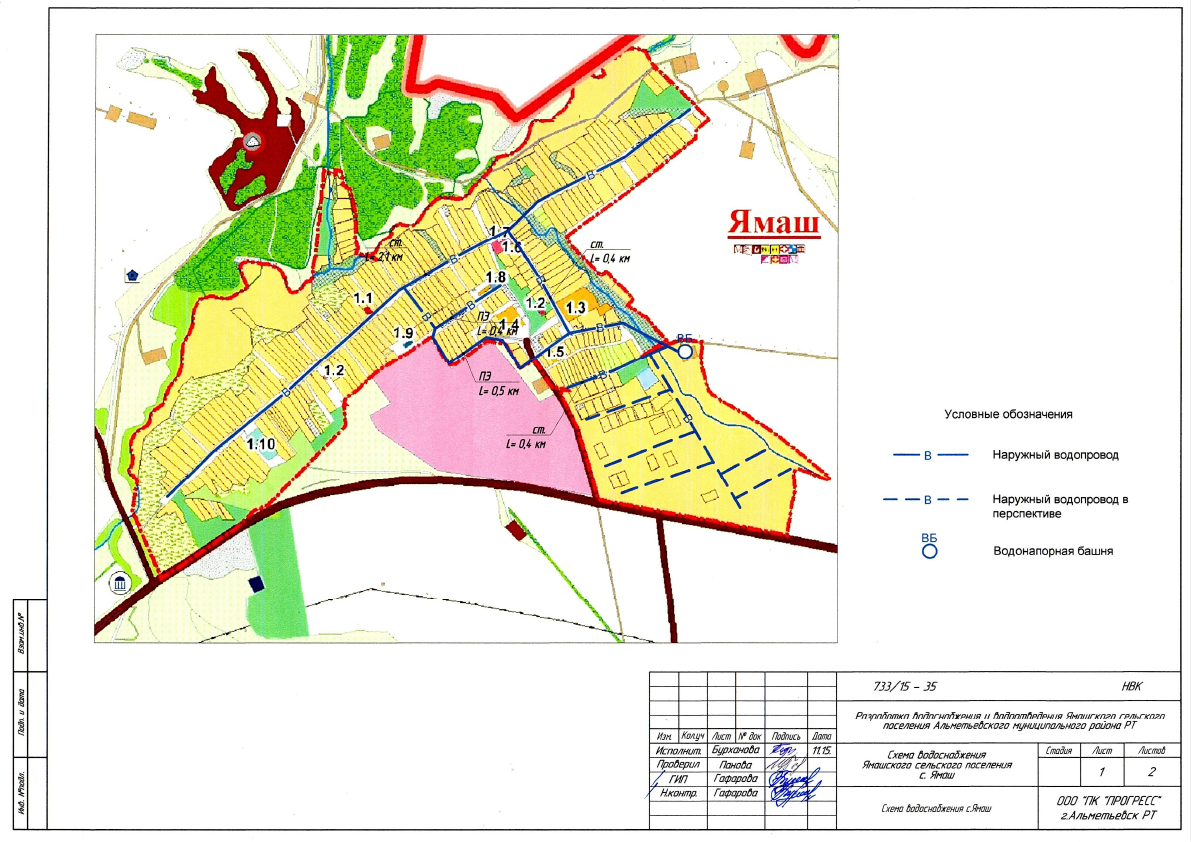 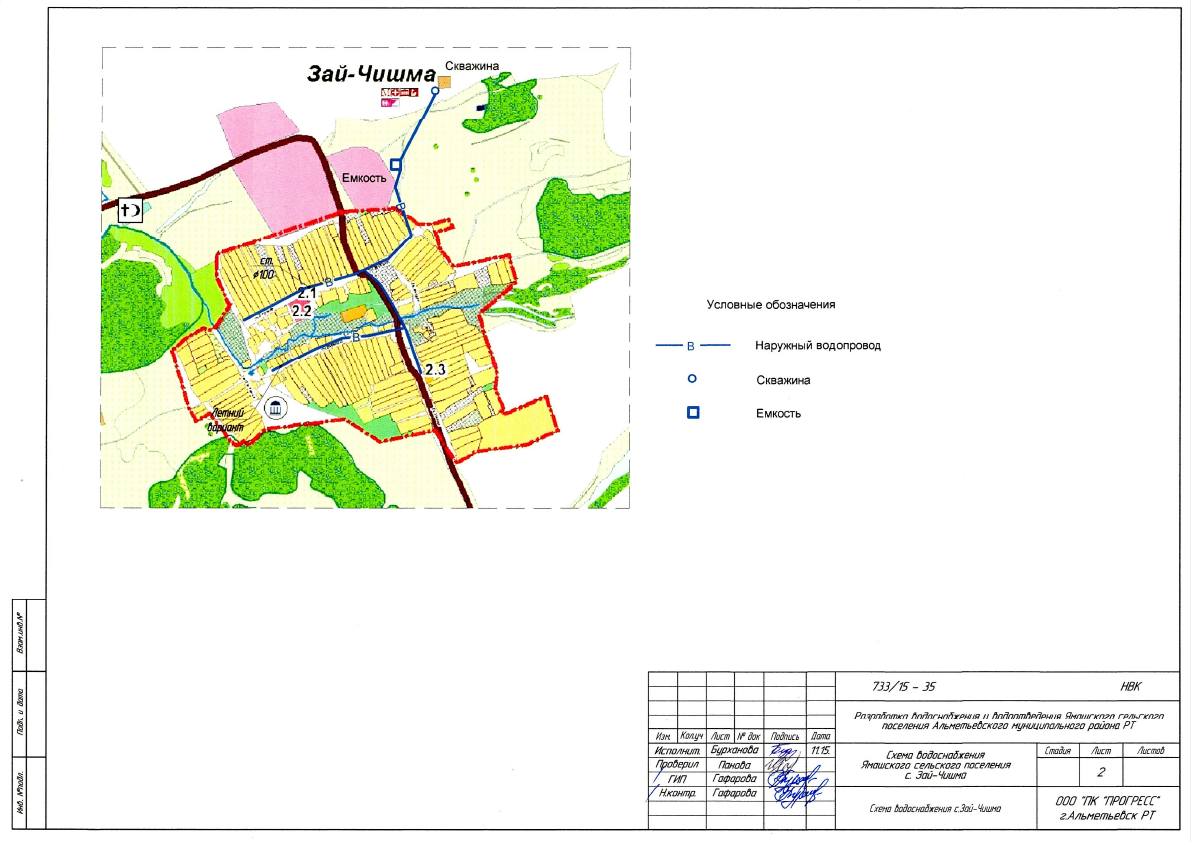 